5. УСЛУГИ по капитальному ремонту общего имуществаСодержание раздела договора управления многоквартирным домом, связанного с предоставлением услуги по капитальному ремонту общего имущества в многоквартирном доме, зависит от способа формирования фонда капитального ремонта – на специальном счете или на счете  регионального оператора капитального ремонта, а при способе «специальный счет» также от того, является ли управляющая организация владельцем специального счета или нет (см. раздел «Услуги и работы по капитальному ремонту общего имущества» в Справочнике).Возможны следующие варианты определения услуг и работ по капитальному ремонту общего имущества в многоквартирном доме в договоре управления:Вариант 1: фонд капитального ремонта формируется на счете регионального оператора.Вариант 2: фонд капитального ремонта формируется на специальном счете, управляющая организация не является владельцем специального счета, и оказывает (не оказывает) услуги, связанные с уплатой взносов на специальный счет.Вариант 3: фонд капитального ремонта формируется на специальном счете, управляющая организация является владельцем специального счета и оказывает услуги, связанные с уплатой взносов на специальный счет. ФОРМУЛИРОВКИ ДЛЯ текста договораВыберите и вставьте в проект договора наиболее подходящий для вашего случая вариант из ниже следующих или составьте свой вариант, комбинируя подходящие пункты из приведенных ниже вариантов.Вариант 1 – фонд капитального ремонта формируется на счете регионального оператора._ _ _ _ _ _ _ _ _ _ _ _ _ _ _ _ _ _ _ _ _ _ _ _ _ _ _ _ _ _ _ _ _ _ _ _ _ _ _ _ _ _ _ _ _ _ _ _ _ _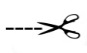 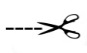 5. Услуги и работы по капитальному ремонту5.1. Фонд капитального ремонта формируется Собственниками путем уплаты взносов на капитальный ремонт на счет регионального оператора капитального ремонта многоквартирных домов – _____________________ (укажите полное наименование регионального оператора) (далее – региональный оператор).5.2. Управляющая организация предоставляет Собственникам следующие услуги, связанные с проведением капитального ремонта Общего имущества в Многоквартирном доме (далее – капитальный ремонт) (исключите ненужное):5.2.1. подготовка предложения по вопросам проведения капитального ремонта (реконструкции) Многоквартирного дома – ежегодно по результатам осмотра Общего имущества (пункт 3.3 Приложения 3 к настоящему Договору).5.2.2. при проведении капитального ремонта региональным оператором Управляющая организация:а) оказывает содействие исполнителям, подрядчикам, привлеченным региональным оператором в процессе подготовки проектной документации на капитальный ремонт Общего имущества, подготовки к проведению работ по капитальному ремонту;б) оказывает содействие уполномоченному решением общего собрания Собственников лицу в осуществлении контроля и приемке оказанных услуг и (или) выполненных работ по капитальному ремонту;в) осуществляет контроль и участвует в приемке оказанных услуг и (или) выполненных работ по капитальному ремонту, в том числе подписывает соответствующие акты.5.3. Услуга, указанная в пункте 5.2.1, входит в перечень Обязательных услуг по управлению Многоквартирным домом и оплачиваются в составе платы за управление Многоквартирным домом.5.4. Услуги Управляющей организации, указанные в пункте 5.2.2, оплачиваются в соответствии с отдельным соглашением Сторон на основании решения общего собрания Собственников о проведении капитального ремонта. Такое решение может быть принято в любое время по предложению Управляющей организации либо по инициативе Собственников, а в случае проведения капитального ремонта региональным оператором в соответствии с региональной программой капитального ремонта общего имущества в многоквартирных домах (укажите наименование и сроки действия программы) (далее – региональная программа капитального ремонта) – не менее чем за шесть месяцев до начала года, в который должен быть проведен капитальный ремонт в соответствии с указанной региональной программой._ _ _ _ _ _ _ _ _ _ _ _ _ _ _ _ _ _ _ _ _ _ _ _ _ _ _ _ _ _ _ _ _ _ _ _ _ _ _ _ _ _ _ _ _ _ _ _ _ _Вариант 2 – фонд капитального ремонта формируется на специальном счете, управляющая организация не является владельцем специального счета._ _ _ _ _ _ _ _ _ _ _ _ _ _ _ _ _ _ _ _ _ _ _ _ _ _ _ _ _ _ _ _ _ _ _ _ _ _ _ _ _ _ _ _ _ _ _ _ _ _5. Услуги и работы по капитальному ремонту5.1. Фонд капитального ремонта формируется Собственниками путем уплаты взносов на капитальный ремонт на специальный счет. Владельцем специального счета является _____________________ (укажите организационно-правовую форму и полное наименование организации – владельца специального счете).5.2. Управляющая организация предоставляет Собственникам следующие услуги, связанные с проведением капитального ремонта Общего имущества в Многоквартирном доме (далее – капитальный ремонт) и формированием фонда капитального ремонта на специальном счете (исключите, если такие услуги не заказываются):5.2.1. подготовка предложения по вопросам проведения капитального ремонта (реконструкции) Многоквартирного дома – ежегодно по результатам осмотра Общего имущества (пункт 3.3 Приложения 3 к настоящему Договору). В срок не менее чем за шесть месяцев до наступления года, в течение которого Собственниками должен быть проведен капитальный ремонт в соответствии с региональной программой капитального ремонта общего имущества в многоквартирных домах (укажите наименование и сроки действия программы) (далее – региональная программа капитального ремонта), Управляющая организация представляет Собственникам предложения о сроке начала капитального ремонта, необходимом перечне и об объеме услуг и (или) работ, их стоимости, о порядке и об источниках финансирования капитального и другие предложения, связанные с проведением капитального ремонта, в порядке, установленном нормативным правовым актом _____________________ (укажите наименование субъекта Российской Федерации);5.2.2. услуги, связанные с формированием фонда капитального ремонта на специальном счете, указанные в Приложении 8 к настоящему Договору;5.2.3. услуги, связанные с организацией, проведением, контролем и приемкой услуг и работ по капитальному ремонту, указанные в Приложении 8 к настоящему Договору.5.3. Услуга, указанная в пункте 5.2.1, входит в перечень Обязательных услуг по управлению Многоквартирным домом и оплачиваются в составе платы за управление Многоквартирным домом.5.4. Услуги Управляющей организации, указанные в пункте 5.2.2, оплачиваются в соответствии с пунктом … (раздел 6 настоящего Договора).5.5. Услуги Управляющей организации, указанные в пункте 5.2.3 (Приложение 8), оплачиваются в соответствии с отдельным соглашением Сторон на основании решения общего собрания Собственников о проведении капитального ремонта. Такое решение может быть принято в любое время по предложению Управляющей организации либо по инициативе Собственников, а в случае проведения капитального ремонта в соответствии с региональной программой капитального ремонта – не менее чем за три месяца до начала года, в который должен быть проведен капитальный ремонт в соответствии с указанной региональной программой._ _ _ _ _ _ _ _ _ _ _ _ _ _ _ _ _ _ _ _ _ _ _ _ _ _ _ _ _ _ _ _ _ _ _ _ _ _ _ _ _ _ _ _ _ _ _ _ _ _Вариант 3 – фонд капитального ремонта формируется на специальном счете, управляющая организация является владельцем специального счета._ _ _ _ _ _ _ _ _ _ _ _ _ _ _ _ _ _ _ _ _ _ _ _ _ _ _ _ _ _ _ _ _ _ _ _ _ _ _ _ _ _ _ _ _ _ _ _ _ _5. Услуги и работы по капитальному ремонту5.1. Фонд капитального ремонта формируется Собственниками путем уплаты взносов на капитальный ремонт на специальный счет. Управляющая организация является владельцем специального счета.5.2. Управляющая организация предоставляет Собственникам следующие услуги, связанные с проведением капитального ремонта Общего имущества в Многоквартирном доме (далее – капитальный ремонт) и формированием фонда капитального ремонта на специальном счете (исключите, если такие услуги не заказываются):5.2.1. подготовка предложения по вопросам проведения капитального ремонта (реконструкции) Многоквартирного дома – ежегодно по результатам осмотра Общего имущества (пункт 3.3 Приложения 3 к настоящему Договору). В срок не менее чем за шесть месяцев до наступления года, в течение которого Собственниками должен быть проведен капитальный ремонт в соответствии с региональной программой капитального ремонта общего имущества в многоквартирных домах (укажите наименование и сроки действия программы) (далее – региональная программа капитального ремонта), Управляющая организация представляет Собственникам предложения о сроке начала капитального ремонта, необходимом перечне и об объеме услуг и (или) работ, их стоимости, о порядке и об источниках финансирования капитального и другие предложения, связанные с проведением капитального ремонта, в порядке, установленном нормативным правовым актом _____________________ (укажите наименование субъекта Российской Федерации);5.2.2. услуги Управляющей организации, связанные с открытием и ведением специального счета, исполнением обязанностей владельца специального счета, определенных законодательством; 5.2.3. услуги, связанные с формированием фонда капитального ремонта, указанные в Приложении 8 к настоящему Договору;5.2.4. услуги, связанные с организацией, проведением, контролем и приемкой услуг и работ по капитальному ремонту, указанные в Приложении 8 к настоящему Договору;5.3. Услуга, указанная в пункте 5.2.1, входит в перечень Обязательных услуг по управлению Многоквартирным домом и оплачиваются в составе платы за управление Многоквартирным домом.5.4. Услуги Управляющей организации, указанные в пункте 5.2.2, оплачиваются в соответствии с пунктом … (раздел 6 настоящего Договора).5.5. Услуги Управляющей организации, указанные в пункте 5.2.3, оплачиваются в соответствии с пунктом … (раздел 6 настоящего Договора).5.6. Услуги Управляющей организации, указанные в пункте 5.2.4 (Приложение 8), оплачиваются в соответствии с отдельным соглашением Сторон на основании решения общего собрания Собственников о проведении капитального ремонта. Такое решение может быть принято в любое время по предложению Управляющей организации либо по инициативе Собственников, а в случае проведения капитального ремонта в соответствии с региональной программой капитального ремонта – не менее чем за три месяца до начала года, в который должен быть проведен капитальный ремонт в соответствии с указанной региональной программой._ _ _ _ _ _ _ _ _ _ _ _ _ _ _ _ _ _ _ _ _ _ _ _ _ _ _ _ _ _ _ _ _ _ _ _ _ _ _ _ _ _ _ _ _ _ _ _ _ _